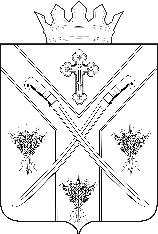 ПОСТАНОВЛЕНИЕАДМИНИСТРАЦИИ СЕРАФИМОВИЧСКОГО МУНИЦИПАЛЬНОГО РАЙОНА ВОЛГОГРАДСКОЙ ОБЛАСТИ ________________________________________________________________от   30.01.2020г.   № 31  Об утверждении в новой редакции перечня муниципальных услуг и государственных услуг в сфере переданных полномочий, предоставляемых администрацией Серафимовичского муниципального района и ее структурными подразделениями, в том числе услуг, предоставляемых в электронной форме В целях реализации Федерального закона от 27 июня 2010 г. № 210-ФЗ «Об организации предоставления государственных и муниципальных услуг», ПОСТАНОВЛЯЮ:           1.Утвердить в новой редакции перечень муниципальных услуг и государственных услуг в сфере переданных полномочий, предоставляемых администрацией Серафимовичского муниципального района Волгоградской области и ее структурными подразделениями, в том числе услуг, предоставляемых в электронной форме (Приложение 1).          2.Постановление администрации Серафимовичского муниципального района Волгоградской области от 25 июля 2016 года № 356 «Об утверждении перечня муниципальных услуг и государственных услуг в сфере переданных полномочий, предоставляемых администрацией Серафимовичского муниципального района и ее структурными подразделениями, в том числе услуг, предоставляемых в электронной форме» считать утратившим силу.3.Контроль за исполнением настоящего постановления возложить на первого заместителя главы Серафимовичского муниципального района Анисимову Н.К.4.Настоящее постановление вступает в силу с момента его подписания и подлежит размещению на официальном сайте администрации Серафимовичского муниципального района Волгоградской области в информационно-телекоммуникационной сети «Интернет».Глава Серафимовичскогомуниципального района                                                               С.В.Пономарев                                                                                                                        Приложение №1  к Постановлению администрации Серафимовичскогомуниципального района« 30 » января 2020г. № 31Переченьмуниципальных услуг и государственных услуг в сфере переданных полномочий, предоставляемых администрацией Серафимовичского муниципального района и ее структурными подразделениями, в том числе услуг, предоставляемых в электронной форме Начальник организационно-правового отдела                                             И.В.Денисов№п/пНаименование услугиНаименование структурного подразделения администрации Серафимовичского муниципального района Волгоградской области, предоставляющего услугуМуниципальные услугиМуниципальные услугиМуниципальные услуги1Выдача разрешения на ввод объекта в эксплуатациюОтдел архитектуры и градостроительства администрации Серафимовичского муниципального района2Выдача градостроительного плана земельного участкаОтдел архитектуры и градостроительства администрации Серафимовичского муниципального района3Выдача разрешений на установку рекламных конструкций на территории Серафимовичского района Волгоградской областиОтдел архитектуры и градостроительства администрации Серафимовичского муниципального района4Выдача разрешения на строительство объекта капитального строительства, внесение изменений в разрешение на строительствоОтдел архитектуры и градостроительства администрации Серафимовичского муниципального района5Предоставление разрешения на отклонение от предельных параметров разрешенного строительства, реконструкции объектов капитального строительстваОтдел архитектуры и градостроительства администрации Серафимовичского муниципального района6Принятие решения об утверждении документации по планировке территорииОтдел архитектуры и градостроительства администрации Серафимовичского муниципального района7Принятие решения о подготовке документации по планировке территорииОтдел архитектуры и градостроительства администрации Серафимовичского муниципального района8Предоставление разрешения на условно разрешенный вид использования земельного участка или объекта капитального строительстваОтдел архитектуры и градостроительства администрации Серафимовичского муниципального района9Предоставление в аренду, безвозмездное пользование муниципального имущества, входящего в состав муниципальной казны Серафимовичского муниципального района Волгоградской областиОтдел по управлению имуществом и землепользованию администрации Серафимовичского муниципального района10Предоставление выписки (информации) об объектах учета из реестра муниципального имущества Серафимовичского муниципального района Волгоградской областиОтдел по управлению имуществом и землепользованию администрации Серафимовичского муниципального района11Предоставление в аренду имущества, включенного в перечень муниципального имущества, предназначенного для субъектов малого и среднего предпринимательства и организаций, образующих инфраструктуру поддержки субъектов малого и среднего предпринимательстваОтдел по управлению имуществом и землепользованию администрации Серафимовичского муниципального района12Предоставление земельных участков, находящихся в муниципальной собственности Серафимовичского муниципального района, и земельных участков, государственная собственность на которые не разграничена, расположенных на территории Серафимовичского муниципального района, в постоянное (бессрочное) пользованиеОтдел по управлению имуществом и землепользованию администрации Серафимовичского муниципального района13Предоставление разрешения на условно разрешенный вид использования земельного участка или объекта капитального строительстваОтдел по управлению имуществом и землепользованию администрации Серафимовичского муниципального района14Принятие решения о проведении аукциона на право заключения договора аренды земельных участков, находящихся в муниципальной собственности, и земельных участков, государственная собственность на которые не разграничена, расположенных на территории Серафимовичского муниципального районаОтдел по управлению имуществом и землепользованию администрации Серафимовичского муниципального района15Утверждение схемы расположения земельного участка на кадастровом плане территории в целях раздела земельного участка, находящегося в муниципальной собственности Серафимовичского муниципального района, и земельного участка, государственная собственность на который не разграничена, расположенный на территории Серафимовичского муниципального районаОтдел по управлению имуществом и землепользованию администрации Серафимовичского муниципального района16Предоставление земельных участков, находящихся в муниципальной собственности Серафимовичского муниципального района, и земельных участков, государственная собственность на которые не разграничена, расположенных на территории Серафимовичского муниципального района, в безвозмездное пользованиеОтдел по управлению имуществом и землепользованию администрации Серафимовичского муниципального района17Расторжение договоров аренды, безвозмездного пользования муниципального имущества, входящего в состав муниципальной казны.Отдел по управлению имуществом и землепользованию администрации Серафимовичского муниципального района18Предоставление земельных участков в собственность и в аренду гражданам и юридическим лицам без торговОтдел по управлению имуществом и землепользованию администрации Серафимовичского муниципального района19Постановка на учет граждан в целях последующего предоставления земельных участков в собственность бесплатноОтдел по управлению имуществом и землепользованию администрации Серафимовичского муниципального района20Предоставление земельных участков, находящихся в муниципальной собственности Серафимовичского муниципального района, и земельных участков, государственная собственность на которые не разграничена, расположенных на территории сельских поселений, входящих в состав Серафимовичского муниципального района юридическим лицам в собственность бесплатноОтдел по управлению имуществом и землепользованию администрации Серафимовичского муниципального района21Предоставление земельных участков гражданам в собственность бесплатноОтдел по управлению имуществом и землепользованию администрации Серафимовичского муниципального района22Предоставление земельных участков в собственность граждан бесплатно без предварительной постановки на учетОтдел по управлению имуществом и землепользованию администрации Серафимовичского муниципального района23Выдача разрешения на использование земель или земельного участка, находящихся в муниципальной собственности Серафимовичского муниципального района Волгоградской области, и земель или земельного участка, государственная собственность на которые не разграничена, расположенных на территории Серафимовичского муниципального района Волгоградской областиОтдел по управлению имуществом и землепользованию администрации Серафимовичского муниципального района24Признание молодой семьи участницей мероприятия по обеспечению жильем молодых семей ведомственной целевой программы «Оказание государственной поддержки гражданам в обеспечении жильем и оплате жилищно-коммунальных услуг» государственной программы Российской Федерации «Обеспечение доступным и комфортным жильем и коммунальными услугами граждан Российской Федерации»Отдел по управлению имуществом и землепользованию администрации Серафимовичского муниципального района25Предварительное согласование предоставления земельных участковОтдел по управлению имуществом и землепользованию администрации Серафимовичского муниципального района26Заключение соглашений о перераспределении земель и (или) земельных участков, находящихся в государственной или муниципальной собственности, между собой таких земель и (или) земельных участков и земельных участков, находящихся в частной собственности на территории Серафимовичского муниципального района Волгоградской областиОтдел по управлению имуществом и землепользованию администрации Серафимовичского муниципального района27Предоставление информации об организации общедоступного и бесплатного дошкольного, начального общего, основного общего, среднего общего образования, а также дополнительного образования в общеобразовательных учреждениях, расположенных на территории Серафимовичского муниципального района Волгоградской областиОтдел по образованию, опеке и попечительству администрации Серафимовичского муниципального района28Прием заявлений и постановка на учет детей для зачисления в муниципальные образовательные учреждения Серафимовичского муниципального района Волгоградской области, реализующие основные общеобразовательные программы дошкольного образованияОтдел по образованию, опеке и попечительству администрации Серафимовичского муниципального района29Предоставление информации о порядке проведения государственной итоговой аттестации обучающихся, освоивших образовательные программы основного общего и среднего общего образования, в том числе в форме единого государственного экзамена, а также информации о результатах единого государственного экзамена  Отдел по образованию, опеке и попечительству администрации Серафимовичского муниципального района30Назначение компенсации родителям (законным представителям) части родительской платы за присмотр и уход за детьми в образовательных организациях, реализующих образовательную программу дошкольного образования на территории Серафимовичского муниципального районаОтдел по образованию, опеке и попечительству администрации Серафимовичского муниципального района31Предоставление информации об образовательных программах и учебных планах, рабочих программах учебных курсов, предметов, дисциплин (модулей), годовых календарных учебных графиках реализуемых в общеобразовательных учреждениях Серафимовичского муниципального районаОтдел по образованию, опеке и попечительству администрации Серафимовичского муниципального района32Дача согласия (разрешения) на основании заявления родителей (законных представителей) на прием в первый класс общеобразовательной организации на обучение по образовательным программам начального общего образования детей, не достигших возраста шести лет и шести месяцев, и детей, достигших возраста более восьми летОтдел по образованию, опеке и попечительству администрации Серафимовичского муниципального района33Обращение за получением компенсации части родительской платы за присмотр и уход за детьми в образовательных организациях, реализующих образовательную программу дошкольного образования Серафимовичского муниципального района Волгоградской области, и ее выплатыОтдел по образованию, опеке и попечительству администрации Серафимовичского муниципального района34Зачисление в образовательные организации Серафимовичского муниципального района Волгоградской областиОтдел по образованию, опеке и попечительству администрации Серафимовичского муниципального района35Организация отдыха и оздоровления детей, проживающих в Серафимовичском муниципальном районе Волгоградской областиОтдел по образованию, опеке и попечительству администрации Серафимовичского муниципального района36Обеспечение доступа к архивным документам и справочно – поисковым средствам к ним в читальном зале архиваАрхивный отдел администрации Серафимовичского муниципального района37Предоставление архивных справок, архивных копий, архивных выписок, информационных писем, связанных с реализацией законных прав и свобод гражданАрхивный отдел администрации Серафимовичского муниципального района38Заключение договора на проведение ярмарки на территории Серафимовичского муниципального районаВолгоградской области без проведения торговОтдел по экономике и потребительскому рынку администрации Серафимовичского муниципального района39Рассмотрение предложений о включении мест в перечень мест проведения ярмарок на территории Волгоградской областиОтдел по экономике и потребительскому рынку администрации Серафимовичского муниципального района40Заключение договора на размещение нестационарного торгового объекта в месте, определенном схемой размещения нестационарных торговых объектов на территории Серафимовичского  муниципального района Волгоградской области без проведения аукционаОтдел по экономике и потребительскому рынку администрации Серафимовичского муниципального района41Рассмотрение предложений о включении мест размещения нестационарных торговых объектов в схему размещения нестационарных торговых объектов на территории Серафимовичского муниципального района Волгоградской областиОтдел по экономике и потребительскому рынку администрации Серафимовичского муниципального района42Предоставление, продление, переоформление разрешения на право организации розничного рынкаОтдел по экономике и потребительскому рынку администрации Серафимовичского муниципального районаГосударственные услуги в сфере переданных полномочийГосударственные услуги в сфере переданных полномочийГосударственные услуги в сфере переданных полномочий43Временное устройство несовершеннолетних в образовательные и медицинские организации для детей-сирот и детей, оставшихся без попечения родителей на полное государственное обеспечениеОтдел по образованию, опеке и попечительству администрации Серафимовичского муниципального района44Выдача предварительного разрешения на совершение сделок  с имуществом несовершеннолетних подопечныхОтдел по образованию, опеке и попечительству администрации Серафимовичского муниципального района45Выдача разрешения на вступление в брак несовершеннолетним гражданам, достигшим 16-летнего возрастаОтдел по образованию, опеке и попечительству администрации Серафимовичского муниципального района46Выдача разрешения на раздельное проживание попечителя с подопечным, достигшим шестнадцати летОтдел по образованию, опеке и попечительству администрации Серафимовичского муниципального района47Выдача разрешения на совершение сделок по отчуждению, в том числе обмену, дарению имущества лиц, находящихся под опекой (попечительством), и несовершеннолетних, сдаче его внаем (в аренду), в безвозмездное пользование или в залог, сделок, влекущих отказ от принадлежащих подопечным и несовершеннолетним прав, раздел их имущества, выдел из него долей, а также любых других сделок, влекущих уменьшение имущества подопечных и несовершеннолетних и выдача разрешения на получение денежных средств, принадлежащих несовершеннолетнему (подопечному)Отдел по образованию, опеке и попечительству администрации Серафимовичского муниципального района48Выдача родителям или усыновителям разрешения на изменение имени, фамилии ребенка до достижения им возраста четырнадцати летОтдел по образованию, опеке и попечительству администрации Серафимовичского муниципального района49Заключение договоров доверительного управления имуществом несовершеннолетних подопечныхОтдел по образованию, опеке и попечительству администрации Серафимовичского муниципального района50Назначение и выплата денежных средств на содержание ребенка, находящегося под опекой или попечительствомОтдел по образованию, опеке и попечительству администрации Серафимовичского муниципального района51Назначение опекуна (попечителя) над совершеннолетним лицом, признанным в судебном порядке недееспособным или ограниченно дееспособнымОтдел по образованию, опеке и попечительству администрации Серафимовичского муниципального района52Осуществление контроля за условиями жизни несовершеннолетних переданных под опеку (попечительство, в приемную семью), соблюдением опекунами (попечителями, приемными родителями) прав и законных интересов несовершеннолетних и выполнением требований к осуществлению своих прав и исполнению своих обязанностейОтдел по образованию, опеке и попечительству администрации Серафимовичского муниципального района53Подбор, учет и подготовка граждан, выразивших желание стать опекунами (попечителями) либо приемными родителямиОтдел по образованию, опеке и попечительству администрации Серафимовичского муниципального района54Предоставление информации о детях-сиротах и детях, оставшихся без попечения родителей, лицам желающим усыновить (удочерить) ребенка, стать опекунами или попечителями несовершеннолетних граждан либо принять детей, оставшихся без попечения родителей, в семью на воспитаниеОтдел по образованию, опеке и попечительству администрации Серафимовичского муниципального района55Предоставление субсидий на оплату жилого помещения и коммунальных услугОтдел по экономике и потребительскому рынку администрации Серафимовичского муниципального района56Принятие решения об объявлении несовершеннолетнего полностью дееспособным (эмансипированным)Отдел по образованию, опеке и попечительству администрации Серафимовичского муниципального района57Принятие решения о назначении опекунами или попечителями граждан, выразивших желание стать опекунами или попечителями малолетних, несовершеннолетних граждан либо принять детей, оставшихся без попечения родителей, в семью на воспитание в иных установленных семейным законодательством Российской Федерации формахОтдел по образованию, опеке и попечительству администрации Серафимовичского муниципального района58Установление опеки или попечительства по договору об осуществлении опеки или попечительства на возмездных условиях (по договору о приемной семье/патронатном воспитании)Отдел по образованию, опеке и попечительству администрации Серафимовичского муниципального района59Установление патронажа над совершеннолетними дееспособными гражданами, которые по состоянию здоровья не способны самостоятельно осуществлять и защищать свои права и исполнять свои обязанностиОтдел по образованию, опеке и попечительству администрации Серафимовичского муниципального района